INFORMACION BASICAINFORMACION BASICAINFORMACION BASICAINFORMACION BASICAINFORMACION BASICAINFORMACION BASICAINFORMACION BASICAINFORMACION BASICAObjetivoObjetivoSeñalizar las Áreas del Comedor Escolar del E.E Rio Grande sede Principal y a la vez, capacitar a las manipuladoras de Alimentos sobre el diligenciamiento del Plan de saneamiento Básico- las BPM y el manejo adecuado del Agua.Señalizar las Áreas del Comedor Escolar del E.E Rio Grande sede Principal y a la vez, capacitar a las manipuladoras de Alimentos sobre el diligenciamiento del Plan de saneamiento Básico- las BPM y el manejo adecuado del Agua.Fecha29 de noviembre del - 202229 de noviembre del - 202229 de noviembre del - 2022ObjetivoObjetivoSeñalizar las Áreas del Comedor Escolar del E.E Rio Grande sede Principal y a la vez, capacitar a las manipuladoras de Alimentos sobre el diligenciamiento del Plan de saneamiento Básico- las BPM y el manejo adecuado del Agua.Señalizar las Áreas del Comedor Escolar del E.E Rio Grande sede Principal y a la vez, capacitar a las manipuladoras de Alimentos sobre el diligenciamiento del Plan de saneamiento Básico- las BPM y el manejo adecuado del Agua.LugarI.E Rio Grande sede P.I.E Rio Grande sede P.I.E Rio Grande sede P.ObjetivoObjetivoSeñalizar las Áreas del Comedor Escolar del E.E Rio Grande sede Principal y a la vez, capacitar a las manipuladoras de Alimentos sobre el diligenciamiento del Plan de saneamiento Básico- las BPM y el manejo adecuado del Agua.Señalizar las Áreas del Comedor Escolar del E.E Rio Grande sede Principal y a la vez, capacitar a las manipuladoras de Alimentos sobre el diligenciamiento del Plan de saneamiento Básico- las BPM y el manejo adecuado del Agua.Hora de Inicio08:10 AM 08:10 AM 08:10 AM ObjetivoObjetivoSeñalizar las Áreas del Comedor Escolar del E.E Rio Grande sede Principal y a la vez, capacitar a las manipuladoras de Alimentos sobre el diligenciamiento del Plan de saneamiento Básico- las BPM y el manejo adecuado del Agua.Señalizar las Áreas del Comedor Escolar del E.E Rio Grande sede Principal y a la vez, capacitar a las manipuladoras de Alimentos sobre el diligenciamiento del Plan de saneamiento Básico- las BPM y el manejo adecuado del Agua.Hora de Fin5:50 PM5:50 PM5:50 PMPARTICIPANTES PARTICIPANTES PARTICIPANTES PARTICIPANTES PARTICIPANTES PARTICIPANTES PARTICIPANTES PARTICIPANTES AsistentesAsistentesAsistentesCargoCargoCargoAsistenciaAsistenciaAsistentesAsistentesAsistentesCargoCargoCargoSiNoUrbina Janeth Palencia NegreteUrbina Janeth Palencia NegreteUrbina Janeth Palencia NegreteManipuladora de AlimentosManipuladora de AlimentosManipuladora de AlimentosXClaudia Alexandra González D.Claudia Alexandra González D.Claudia Alexandra González D.Manipuladora de AlimentosManipuladora de AlimentosManipuladora de AlimentosXRosiris Durango PicoRosiris Durango PicoRosiris Durango PicoManipuladora de AlimentosManipuladora de AlimentosManipuladora de AlimentosXElida Espitia JulioElida Espitia JulioElida Espitia JulioManipuladora de AlimentosManipuladora de AlimentosManipuladora de AlimentosXSindi Paola Arias CastilloSindi Paola Arias CastilloSindi Paola Arias CastilloManipuladora de AlimentosManipuladora de AlimentosManipuladora de AlimentosXYuris Maribel De la Hoz MuñozYuris Maribel De la Hoz MuñozYuris Maribel De la Hoz MuñozManipuladora de AlimentosManipuladora de AlimentosManipuladora de Alimentos   XLeidis Esperanza OrozcoLeidis Esperanza OrozcoLeidis Esperanza OrozcoManipuladora de AlimentosManipuladora de AlimentosManipuladora de AlimentosXCindy Paola López P.Cindy Paola López P.Cindy Paola López P.Manipuladora de AlimentosManipuladora de AlimentosManipuladora de AlimentosXAnyi Yajaira Salas DuqueAnyi Yajaira Salas DuqueAnyi Yajaira Salas DuqueGerenteGerenteGerenteXElena F. MosqueraElena F. MosqueraElena F. MosqueraCoordinadora del Comedor EscolarCoordinadora del Comedor EscolarCoordinadora del Comedor EscolarXJeny SalcedoJeny SalcedoJeny SalcedoSupervisora TécnicaSupervisora TécnicaSupervisora TécnicaXMoisés Mena Moisés Mena Moisés Mena Supervisor TécnicoSupervisor TécnicoSupervisor TécnicoXMaría Teresa Pérez GómezMaría Teresa Pérez GómezMaría Teresa Pérez GómezSupervisora TécnicaSupervisora TécnicaSupervisora TécnicaX                  ORDEN DEL DIA                  ORDEN DEL DIA                  ORDEN DEL DIA                  ORDEN DEL DIA                  ORDEN DEL DIA                  ORDEN DEL DIAAprobadoAprobado                  ORDEN DEL DIA                  ORDEN DEL DIA                  ORDEN DEL DIA                  ORDEN DEL DIA                  ORDEN DEL DIA                  ORDEN DEL DIASiNo1SaludoSaludoSaludoSaludoSaludoX2PresentaciónPresentaciónPresentaciónPresentaciónPresentaciónX3Señalización de Áreas y capacitación a manipuladoras de alimentos sobre el diligenciamiento del Plan de saneamiento Básico- las BPM y el manejo adecuado del AguaSeñalización de Áreas y capacitación a manipuladoras de alimentos sobre el diligenciamiento del Plan de saneamiento Básico- las BPM y el manejo adecuado del AguaSeñalización de Áreas y capacitación a manipuladoras de alimentos sobre el diligenciamiento del Plan de saneamiento Básico- las BPM y el manejo adecuado del AguaSeñalización de Áreas y capacitación a manipuladoras de alimentos sobre el diligenciamiento del Plan de saneamiento Básico- las BPM y el manejo adecuado del AguaSeñalización de Áreas y capacitación a manipuladoras de alimentos sobre el diligenciamiento del Plan de saneamiento Básico- las BPM y el manejo adecuado del AguaX4Inquietudes o varios.Inquietudes o varios.Inquietudes o varios.Inquietudes o varios.Inquietudes o varios.XXDESARROLLO DE LA VISITADESARROLLO DE LA VISITADESARROLLO DE LA VISITADESARROLLO DE LA VISITADESARROLLO DE LA VISITADESARROLLO DE LA VISITADESARROLLO DE LA VISITADESARROLLO DE LA VISITADe acuerdo a la RESOLUCIÓN No. 00335 DEL 23 DE DICIEMBRE DE 2021 en su Artículo 3. Quien resalta el Objetivo general del PAE el cual es, Suministrar un complemento alimentario que contribuya al acceso, la permanencia, la reducción del ausentismo, y al bienestar en los establecimientos educativos durante el calendario escolar y en la jornada académica de los niños, niñas, adolescentes y jóvenes registrados en la matrícula oficial desde preescolar hasta básica y media, fomentando hábitos alimentarios saludables y aportando al logro de las trayectorias educativas completas con resultados de calidad.  Lo anterior permite resaltar que cuando hablamos de BPM, no debemos restringirnos únicamente a la higiene y condiciones de nosotros como Manipuladores de Alimentos. Es importante tener claro que las BPM abarcan muchos otros aspectos de la producción. Si nos vamos a una definición mucho más técnica, la normatividad en Colombia (Res 2674 de 2013) describe las BPM como los principios básicos y prácticas generales de higiene en la manipulación, preparación, elaboración, envasado, almacenamiento, transporte y distribución de alimentos para consumo humano, con el objeto de garantizar que los productos se fabriquen en condiciones sanitarias adecuadas y se disminuyan los riesgos inherentes a la producción.De acuerdo a lo anterior se realizó un recorrido por el Comedor escolar del Establecimiento Educativo Rio Grande sede Principal ubicado en la zona Bananera del Distrito de Turbo en el cual se capacitaron a las manipuladoras de Alimentos sobre el diligenciamiento del plan de saneamiento básico, las buenas prácticas de manufactura, la higiene, el aseo y el Manejo adecuado dentro y fuera del comedor escolar. De acuerdo a lo anterior, se observó lo siguiente:Las paredes se encontraron en material fácil de lavarEl piso se encontró limpio y en buen estadoEl techo se encontró limpioEl área de almacenamiento se encontró limpia, organizada y se sugirió la señalización de Áreas Se encontraron los baldes para la recolección de residuos en buen estado y limpiosLa estufa se encontró en buen estadoLas áreas fueron señalizadasLas manipuladoras participaron de forma activa en la capacitaciónDe acuerdo a la RESOLUCIÓN No. 00335 DEL 23 DE DICIEMBRE DE 2021 en su Artículo 3. Quien resalta el Objetivo general del PAE el cual es, Suministrar un complemento alimentario que contribuya al acceso, la permanencia, la reducción del ausentismo, y al bienestar en los establecimientos educativos durante el calendario escolar y en la jornada académica de los niños, niñas, adolescentes y jóvenes registrados en la matrícula oficial desde preescolar hasta básica y media, fomentando hábitos alimentarios saludables y aportando al logro de las trayectorias educativas completas con resultados de calidad.  Lo anterior permite resaltar que cuando hablamos de BPM, no debemos restringirnos únicamente a la higiene y condiciones de nosotros como Manipuladores de Alimentos. Es importante tener claro que las BPM abarcan muchos otros aspectos de la producción. Si nos vamos a una definición mucho más técnica, la normatividad en Colombia (Res 2674 de 2013) describe las BPM como los principios básicos y prácticas generales de higiene en la manipulación, preparación, elaboración, envasado, almacenamiento, transporte y distribución de alimentos para consumo humano, con el objeto de garantizar que los productos se fabriquen en condiciones sanitarias adecuadas y se disminuyan los riesgos inherentes a la producción.De acuerdo a lo anterior se realizó un recorrido por el Comedor escolar del Establecimiento Educativo Rio Grande sede Principal ubicado en la zona Bananera del Distrito de Turbo en el cual se capacitaron a las manipuladoras de Alimentos sobre el diligenciamiento del plan de saneamiento básico, las buenas prácticas de manufactura, la higiene, el aseo y el Manejo adecuado dentro y fuera del comedor escolar. De acuerdo a lo anterior, se observó lo siguiente:Las paredes se encontraron en material fácil de lavarEl piso se encontró limpio y en buen estadoEl techo se encontró limpioEl área de almacenamiento se encontró limpia, organizada y se sugirió la señalización de Áreas Se encontraron los baldes para la recolección de residuos en buen estado y limpiosLa estufa se encontró en buen estadoLas áreas fueron señalizadasLas manipuladoras participaron de forma activa en la capacitaciónDe acuerdo a la RESOLUCIÓN No. 00335 DEL 23 DE DICIEMBRE DE 2021 en su Artículo 3. Quien resalta el Objetivo general del PAE el cual es, Suministrar un complemento alimentario que contribuya al acceso, la permanencia, la reducción del ausentismo, y al bienestar en los establecimientos educativos durante el calendario escolar y en la jornada académica de los niños, niñas, adolescentes y jóvenes registrados en la matrícula oficial desde preescolar hasta básica y media, fomentando hábitos alimentarios saludables y aportando al logro de las trayectorias educativas completas con resultados de calidad.  Lo anterior permite resaltar que cuando hablamos de BPM, no debemos restringirnos únicamente a la higiene y condiciones de nosotros como Manipuladores de Alimentos. Es importante tener claro que las BPM abarcan muchos otros aspectos de la producción. Si nos vamos a una definición mucho más técnica, la normatividad en Colombia (Res 2674 de 2013) describe las BPM como los principios básicos y prácticas generales de higiene en la manipulación, preparación, elaboración, envasado, almacenamiento, transporte y distribución de alimentos para consumo humano, con el objeto de garantizar que los productos se fabriquen en condiciones sanitarias adecuadas y se disminuyan los riesgos inherentes a la producción.De acuerdo a lo anterior se realizó un recorrido por el Comedor escolar del Establecimiento Educativo Rio Grande sede Principal ubicado en la zona Bananera del Distrito de Turbo en el cual se capacitaron a las manipuladoras de Alimentos sobre el diligenciamiento del plan de saneamiento básico, las buenas prácticas de manufactura, la higiene, el aseo y el Manejo adecuado dentro y fuera del comedor escolar. De acuerdo a lo anterior, se observó lo siguiente:Las paredes se encontraron en material fácil de lavarEl piso se encontró limpio y en buen estadoEl techo se encontró limpioEl área de almacenamiento se encontró limpia, organizada y se sugirió la señalización de Áreas Se encontraron los baldes para la recolección de residuos en buen estado y limpiosLa estufa se encontró en buen estadoLas áreas fueron señalizadasLas manipuladoras participaron de forma activa en la capacitaciónDe acuerdo a la RESOLUCIÓN No. 00335 DEL 23 DE DICIEMBRE DE 2021 en su Artículo 3. Quien resalta el Objetivo general del PAE el cual es, Suministrar un complemento alimentario que contribuya al acceso, la permanencia, la reducción del ausentismo, y al bienestar en los establecimientos educativos durante el calendario escolar y en la jornada académica de los niños, niñas, adolescentes y jóvenes registrados en la matrícula oficial desde preescolar hasta básica y media, fomentando hábitos alimentarios saludables y aportando al logro de las trayectorias educativas completas con resultados de calidad.  Lo anterior permite resaltar que cuando hablamos de BPM, no debemos restringirnos únicamente a la higiene y condiciones de nosotros como Manipuladores de Alimentos. Es importante tener claro que las BPM abarcan muchos otros aspectos de la producción. Si nos vamos a una definición mucho más técnica, la normatividad en Colombia (Res 2674 de 2013) describe las BPM como los principios básicos y prácticas generales de higiene en la manipulación, preparación, elaboración, envasado, almacenamiento, transporte y distribución de alimentos para consumo humano, con el objeto de garantizar que los productos se fabriquen en condiciones sanitarias adecuadas y se disminuyan los riesgos inherentes a la producción.De acuerdo a lo anterior se realizó un recorrido por el Comedor escolar del Establecimiento Educativo Rio Grande sede Principal ubicado en la zona Bananera del Distrito de Turbo en el cual se capacitaron a las manipuladoras de Alimentos sobre el diligenciamiento del plan de saneamiento básico, las buenas prácticas de manufactura, la higiene, el aseo y el Manejo adecuado dentro y fuera del comedor escolar. De acuerdo a lo anterior, se observó lo siguiente:Las paredes se encontraron en material fácil de lavarEl piso se encontró limpio y en buen estadoEl techo se encontró limpioEl área de almacenamiento se encontró limpia, organizada y se sugirió la señalización de Áreas Se encontraron los baldes para la recolección de residuos en buen estado y limpiosLa estufa se encontró en buen estadoLas áreas fueron señalizadasLas manipuladoras participaron de forma activa en la capacitaciónDe acuerdo a la RESOLUCIÓN No. 00335 DEL 23 DE DICIEMBRE DE 2021 en su Artículo 3. Quien resalta el Objetivo general del PAE el cual es, Suministrar un complemento alimentario que contribuya al acceso, la permanencia, la reducción del ausentismo, y al bienestar en los establecimientos educativos durante el calendario escolar y en la jornada académica de los niños, niñas, adolescentes y jóvenes registrados en la matrícula oficial desde preescolar hasta básica y media, fomentando hábitos alimentarios saludables y aportando al logro de las trayectorias educativas completas con resultados de calidad.  Lo anterior permite resaltar que cuando hablamos de BPM, no debemos restringirnos únicamente a la higiene y condiciones de nosotros como Manipuladores de Alimentos. Es importante tener claro que las BPM abarcan muchos otros aspectos de la producción. Si nos vamos a una definición mucho más técnica, la normatividad en Colombia (Res 2674 de 2013) describe las BPM como los principios básicos y prácticas generales de higiene en la manipulación, preparación, elaboración, envasado, almacenamiento, transporte y distribución de alimentos para consumo humano, con el objeto de garantizar que los productos se fabriquen en condiciones sanitarias adecuadas y se disminuyan los riesgos inherentes a la producción.De acuerdo a lo anterior se realizó un recorrido por el Comedor escolar del Establecimiento Educativo Rio Grande sede Principal ubicado en la zona Bananera del Distrito de Turbo en el cual se capacitaron a las manipuladoras de Alimentos sobre el diligenciamiento del plan de saneamiento básico, las buenas prácticas de manufactura, la higiene, el aseo y el Manejo adecuado dentro y fuera del comedor escolar. De acuerdo a lo anterior, se observó lo siguiente:Las paredes se encontraron en material fácil de lavarEl piso se encontró limpio y en buen estadoEl techo se encontró limpioEl área de almacenamiento se encontró limpia, organizada y se sugirió la señalización de Áreas Se encontraron los baldes para la recolección de residuos en buen estado y limpiosLa estufa se encontró en buen estadoLas áreas fueron señalizadasLas manipuladoras participaron de forma activa en la capacitaciónDe acuerdo a la RESOLUCIÓN No. 00335 DEL 23 DE DICIEMBRE DE 2021 en su Artículo 3. Quien resalta el Objetivo general del PAE el cual es, Suministrar un complemento alimentario que contribuya al acceso, la permanencia, la reducción del ausentismo, y al bienestar en los establecimientos educativos durante el calendario escolar y en la jornada académica de los niños, niñas, adolescentes y jóvenes registrados en la matrícula oficial desde preescolar hasta básica y media, fomentando hábitos alimentarios saludables y aportando al logro de las trayectorias educativas completas con resultados de calidad.  Lo anterior permite resaltar que cuando hablamos de BPM, no debemos restringirnos únicamente a la higiene y condiciones de nosotros como Manipuladores de Alimentos. Es importante tener claro que las BPM abarcan muchos otros aspectos de la producción. Si nos vamos a una definición mucho más técnica, la normatividad en Colombia (Res 2674 de 2013) describe las BPM como los principios básicos y prácticas generales de higiene en la manipulación, preparación, elaboración, envasado, almacenamiento, transporte y distribución de alimentos para consumo humano, con el objeto de garantizar que los productos se fabriquen en condiciones sanitarias adecuadas y se disminuyan los riesgos inherentes a la producción.De acuerdo a lo anterior se realizó un recorrido por el Comedor escolar del Establecimiento Educativo Rio Grande sede Principal ubicado en la zona Bananera del Distrito de Turbo en el cual se capacitaron a las manipuladoras de Alimentos sobre el diligenciamiento del plan de saneamiento básico, las buenas prácticas de manufactura, la higiene, el aseo y el Manejo adecuado dentro y fuera del comedor escolar. De acuerdo a lo anterior, se observó lo siguiente:Las paredes se encontraron en material fácil de lavarEl piso se encontró limpio y en buen estadoEl techo se encontró limpioEl área de almacenamiento se encontró limpia, organizada y se sugirió la señalización de Áreas Se encontraron los baldes para la recolección de residuos en buen estado y limpiosLa estufa se encontró en buen estadoLas áreas fueron señalizadasLas manipuladoras participaron de forma activa en la capacitaciónDe acuerdo a la RESOLUCIÓN No. 00335 DEL 23 DE DICIEMBRE DE 2021 en su Artículo 3. Quien resalta el Objetivo general del PAE el cual es, Suministrar un complemento alimentario que contribuya al acceso, la permanencia, la reducción del ausentismo, y al bienestar en los establecimientos educativos durante el calendario escolar y en la jornada académica de los niños, niñas, adolescentes y jóvenes registrados en la matrícula oficial desde preescolar hasta básica y media, fomentando hábitos alimentarios saludables y aportando al logro de las trayectorias educativas completas con resultados de calidad.  Lo anterior permite resaltar que cuando hablamos de BPM, no debemos restringirnos únicamente a la higiene y condiciones de nosotros como Manipuladores de Alimentos. Es importante tener claro que las BPM abarcan muchos otros aspectos de la producción. Si nos vamos a una definición mucho más técnica, la normatividad en Colombia (Res 2674 de 2013) describe las BPM como los principios básicos y prácticas generales de higiene en la manipulación, preparación, elaboración, envasado, almacenamiento, transporte y distribución de alimentos para consumo humano, con el objeto de garantizar que los productos se fabriquen en condiciones sanitarias adecuadas y se disminuyan los riesgos inherentes a la producción.De acuerdo a lo anterior se realizó un recorrido por el Comedor escolar del Establecimiento Educativo Rio Grande sede Principal ubicado en la zona Bananera del Distrito de Turbo en el cual se capacitaron a las manipuladoras de Alimentos sobre el diligenciamiento del plan de saneamiento básico, las buenas prácticas de manufactura, la higiene, el aseo y el Manejo adecuado dentro y fuera del comedor escolar. De acuerdo a lo anterior, se observó lo siguiente:Las paredes se encontraron en material fácil de lavarEl piso se encontró limpio y en buen estadoEl techo se encontró limpioEl área de almacenamiento se encontró limpia, organizada y se sugirió la señalización de Áreas Se encontraron los baldes para la recolección de residuos en buen estado y limpiosLa estufa se encontró en buen estadoLas áreas fueron señalizadasLas manipuladoras participaron de forma activa en la capacitaciónDe acuerdo a la RESOLUCIÓN No. 00335 DEL 23 DE DICIEMBRE DE 2021 en su Artículo 3. Quien resalta el Objetivo general del PAE el cual es, Suministrar un complemento alimentario que contribuya al acceso, la permanencia, la reducción del ausentismo, y al bienestar en los establecimientos educativos durante el calendario escolar y en la jornada académica de los niños, niñas, adolescentes y jóvenes registrados en la matrícula oficial desde preescolar hasta básica y media, fomentando hábitos alimentarios saludables y aportando al logro de las trayectorias educativas completas con resultados de calidad.  Lo anterior permite resaltar que cuando hablamos de BPM, no debemos restringirnos únicamente a la higiene y condiciones de nosotros como Manipuladores de Alimentos. Es importante tener claro que las BPM abarcan muchos otros aspectos de la producción. Si nos vamos a una definición mucho más técnica, la normatividad en Colombia (Res 2674 de 2013) describe las BPM como los principios básicos y prácticas generales de higiene en la manipulación, preparación, elaboración, envasado, almacenamiento, transporte y distribución de alimentos para consumo humano, con el objeto de garantizar que los productos se fabriquen en condiciones sanitarias adecuadas y se disminuyan los riesgos inherentes a la producción.De acuerdo a lo anterior se realizó un recorrido por el Comedor escolar del Establecimiento Educativo Rio Grande sede Principal ubicado en la zona Bananera del Distrito de Turbo en el cual se capacitaron a las manipuladoras de Alimentos sobre el diligenciamiento del plan de saneamiento básico, las buenas prácticas de manufactura, la higiene, el aseo y el Manejo adecuado dentro y fuera del comedor escolar. De acuerdo a lo anterior, se observó lo siguiente:Las paredes se encontraron en material fácil de lavarEl piso se encontró limpio y en buen estadoEl techo se encontró limpioEl área de almacenamiento se encontró limpia, organizada y se sugirió la señalización de Áreas Se encontraron los baldes para la recolección de residuos en buen estado y limpiosLa estufa se encontró en buen estadoLas áreas fueron señalizadasLas manipuladoras participaron de forma activa en la capacitaciónREGISTRO FOTOGRÁFICOREGISTRO FOTOGRÁFICOREGISTRO FOTOGRÁFICOREGISTRO FOTOGRÁFICOREGISTRO FOTOGRÁFICOREGISTRO FOTOGRÁFICOREGISTRO FOTOGRÁFICOREGISTRO FOTOGRÁFICOElaborado:                                                                       Revisado y Aprobado:                            Administrativo                                                                 Jorge de Mercado cogolloElaborado:                                                                       Revisado y Aprobado:                            Administrativo                                                                 Jorge de Mercado cogolloElaborado:                                                                       Revisado y Aprobado:                            Administrativo                                                                 Jorge de Mercado cogolloElaborado:                                                                       Revisado y Aprobado:                            Administrativo                                                                 Jorge de Mercado cogolloElaborado:                                                                       Revisado y Aprobado:                            Administrativo                                                                 Jorge de Mercado cogolloElaborado:                                                                       Revisado y Aprobado:                            Administrativo                                                                 Jorge de Mercado cogolloElaborado:                                                                       Revisado y Aprobado:                            Administrativo                                                                 Jorge de Mercado cogolloElaborado:                                                                       Revisado y Aprobado:                            Administrativo                                                                 Jorge de Mercado cogollo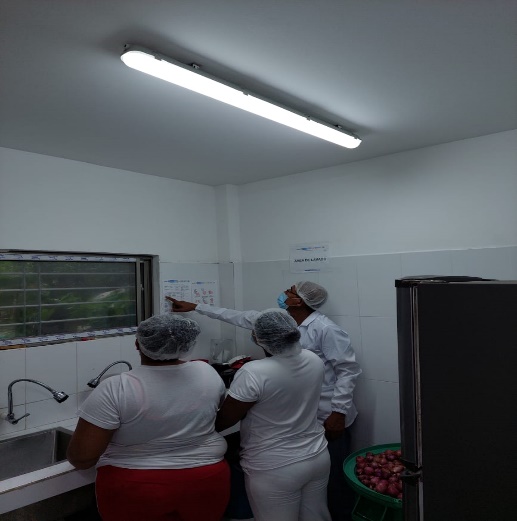 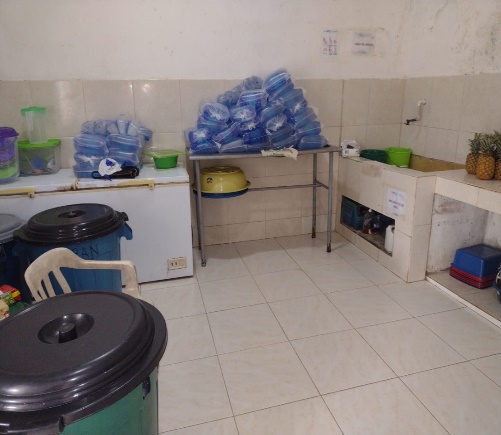 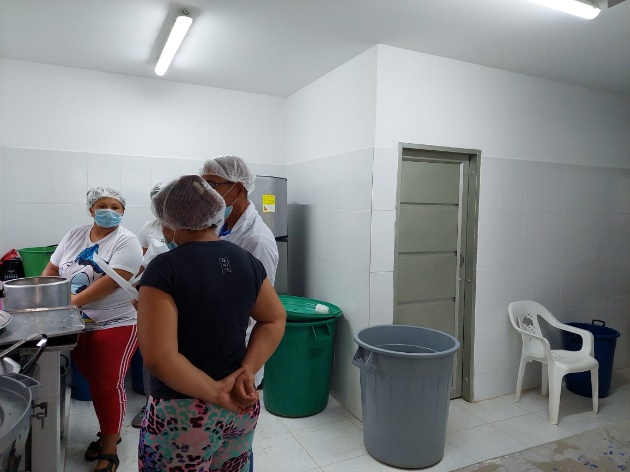 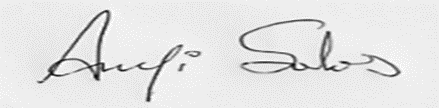 